Информатика 7 класс.						Дата: ________________Тема урока: Файлы и файловые структуры.Автор УМК: Семакин И.Г.Программа: «Информатика 2-11 классы», БИНОМ.  2008 год изд. Бородин М.Н.Тип урока: изучение нового материала.Цель урока: формирование знаний учащихся о файлах, их свойствах и файловой структуре компьютера.Задачи:образовательная: повторить устройства компьютера, программное обеспечение и его типы.познакомить учащихся с понятиями файл, имя файла, папка, файловая структура диска, путь к файлу.сформировать умения находить файлы по заданному пути и отслеживать путь по файловой системе.  развивающая: развивать умения анализировать, обобщать и наблюдать, сравнивать, выделять главное, делать выводы.воспитательная: формирование ответственности за общий результат работы пары и группы; формирование и развитие навыков корректного поведения при обсуждении вопроса; стимулировать познавательную деятельность учащихся, привить интерес к предмету.Методы обучения: объяснительно-иллюстративный, практический, метод применения ИКТ, работа с учебником.Оборудование: компьютер;интерактивная доска;мультимедийный проектор, экран.Технологическая карта урокаПЕРЕЧЕНЬ ИСПОЛЬЗУЕМЫХ НА ДАННОМ УРОКЕ ЭОР№Этап урокаДеятельность учителя Деятельность ученикаУУД1Организацион-ный момент (мотивация к учебной деятельности)2 минПриветствует обучающихся, проверяет их готовность к уроку, фиксирует отсутствующих;Приветствуют учителя, проверяют свою готовность к урокуСамоконтроль, организация своей учебной деятельности.Формирование положительной мотивации2Актуализация знаний8 минКакую тему мы с вами изучили на прошлом уроке?Что такое программное обеспечение и на какие типы оно делится? Слайд 1Покажите мне, пожалуйста, какие программы к какому типу относятся (приложение 1, максимум 9 баллов) (Работа в парах). На каждой парте лежат листочки со словами, соберите из этих слов предложение (приложение 2)В виде чего хранится информация вы узнаете, разгадав ребус (слайд 1)Перед вами компьютер. Задание: откройте файл «Урок».Что нужно знать, чтобы найти файл на компьютере? Это и есть вторая часть нашей темы – «Файловая структура».Итак, мы сегодня с вами изучим тему «Файл и файловые структуры» (слайд 2)Давайте вместе с вами сформулируем цель нашего урока: что мы должны узнать и чему научиться?Программное обеспечение ПО – это вся совокупность программ, хранящаяся на всех устройствах долговременной памяти компьютера. ПО делится на три типа: системное ПО, прикладное ПО и системы программирования.Разделяют программы по типам сначала на оценочном листе, а затем проверяют на интерактивной доске Собирают предложение «Информация хранится на различных носителях»Определяют слово «файл»Учащиеся начнут задавать вопросы: «А где взять файл?», «В какой папке он лежит?»На каком диске или в какой папке он лежитЗаписывают в тетрадь тему урока Формулируют цель (узнать, что такое файл; научиться применять знания на практике, а именно находить файлы по заданному пути и отслеживать путь по файловой системе)Оценивание усваиваемого материала;умение планировать последовательность действий;умение работать с учебником; умение объяснять взаимосвязь первоначальных понятий информатики и объектов реальной действительности3Формирование новых знаний20 минОткройте параграф 11 «О файлах и файловых системах». Страницу вы можете узнать, если посмотрите оглавление. Найдите определение файла и запишите его в тетрадь.  (слайд 3)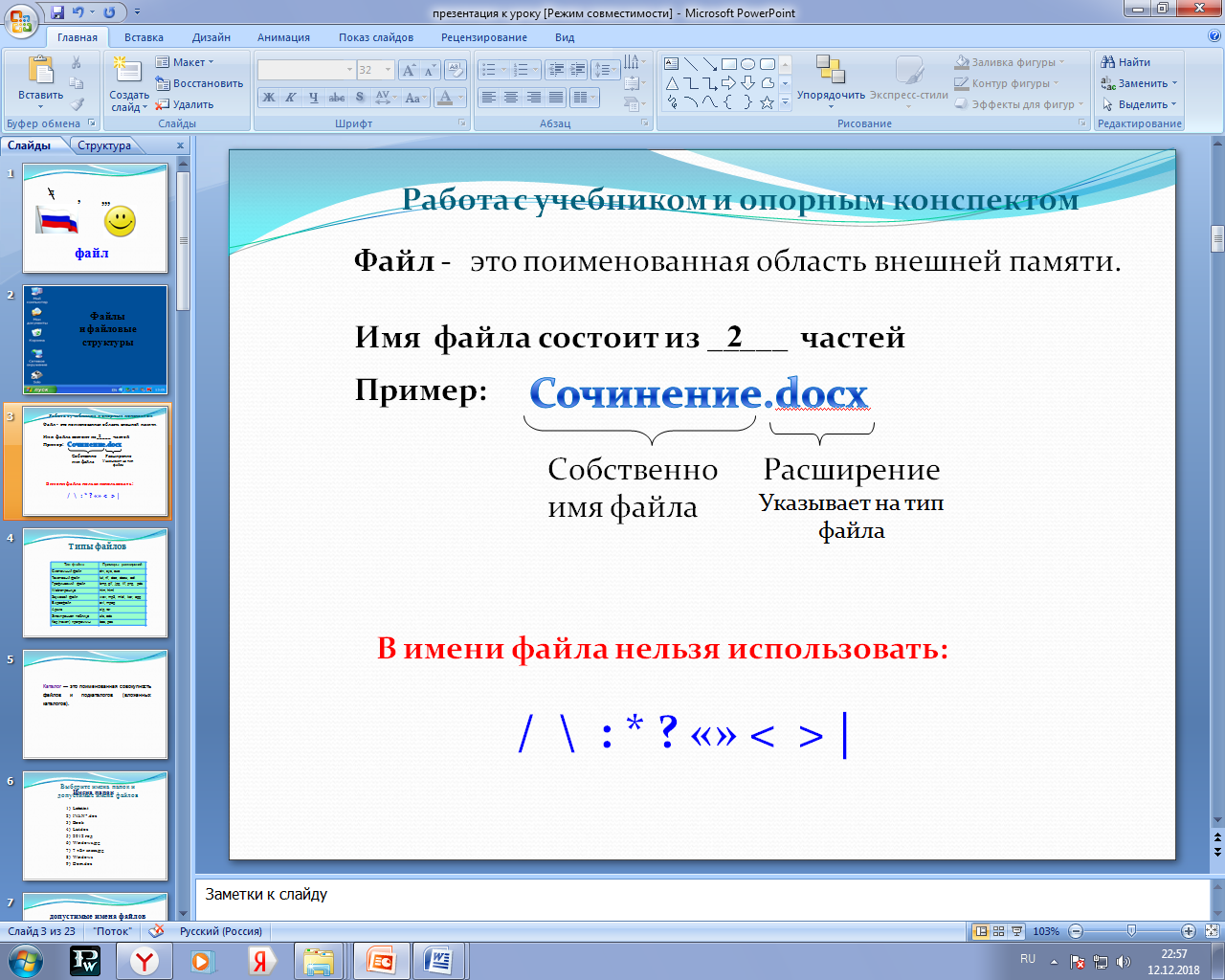 Расширение нам указывает на тип файла. Давайте заполним таблицу типов файлов и расширений. У вас на столах лежит набор карточек № 2 (Приложение 3). (слайд 5) На одном компьютере может быть несколько дисководов и жёсткий диск, встроенный в системный блок делят на разделы. Каждый из таких разделов называется логическим диском и обозначаются одной буквой: А:\, В:\, С:\, D:\, Е:\ и т. д.На каждом компьютерном носителе информации (жёстком, оптическом диске или флеш-памяти) может храниться большое количество файлов. Для удобства поиска информации файлы по определённым признакам объединяют в группы, называемые каталогами или папками. (слайд 6).Каталог — это поименованная совокупность файлов и подкаталогов (вложенных каталогов). (слайд 7)Приводится аналогия со шкафом. (слайд 8) Каталог также получает собственное имя. Он сам может входить в состав другого, внешнего по отношению к нему каталога. Каждый каталог может содержать множество файлов и вложенных каталогов. Каталог самого верхнего уровня называется корневым каталогом. Найдите в учебнике §11 определение файловой структуры диска. Файловая структура диска — это совокупность файлов на диске и взаимосвязей между ними. (слайд 9)Файловые структуры бывают простыми и многоуровневыми (иерархическими).Простые файловые структуры могут использоваться для дисков с небольшим (до нескольких десятков) количеством файлов. В этом случае оглавление диска представляет собой линейную последовательность имён файлов. 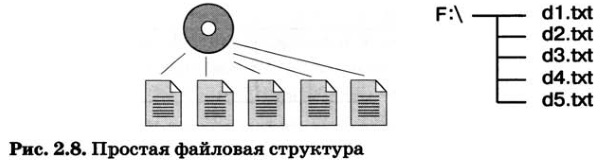 Иерархические файловые структуры используются для хранения большого (сотни и тысячи) количества файлов. Иерархия — это расположение частей (элементов) целого в порядке от высшего к низшим. Начальный (корневой) каталог содержит файлы и вложенные каталоги первого уровня. Каждый из каталогов первого уровня может содержать файлы и вложенные каталоги второго уровня и т. Д. (слайд 10). 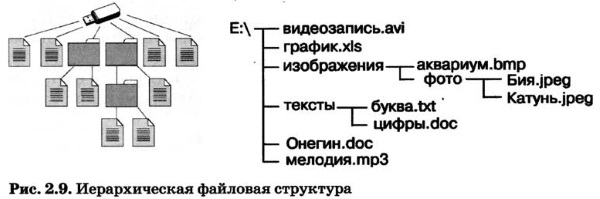 Пользователь, объединяя по собственному усмотрению файлы в каталоги, получает возможность создать удобную для себя систему хранения информации. Знание того, какому каталогу принадлежит файл, значительно ускоряет его поиск.Графическое изображение иерархической файловой структуры называется деревом. Задание: Выберите имена папок и допустимые имена файлов (2 балла). (слайды 11, 12)Lettet.txt IVAN*.doc Book List.doc 2012 годWindows.jpg 8 «А» класс.jpg Windows Dom.doc. Полное имя файла (слайды 13, 14)Чтобы обратиться к нужному файлу, хранящемуся на некотором диске, можно указать путь к файлу — имена всех каталогов от корневого до того, в котором непосредственно находится файл.В операционной системе Windows путь к файлу начинается с логического имени устройства внешней памяти; после имени каждого подкаталога ставится обратный слэш  «\». Последовательно записанные путь к файлу и имя файла составляют полное имя файла. Не может быть двух файлов, имеющих одинаковые полные имена.Е: \изображения\фото\Катунь.jpegВыполнить заданиеОпределить путь к файлу: слайд 14)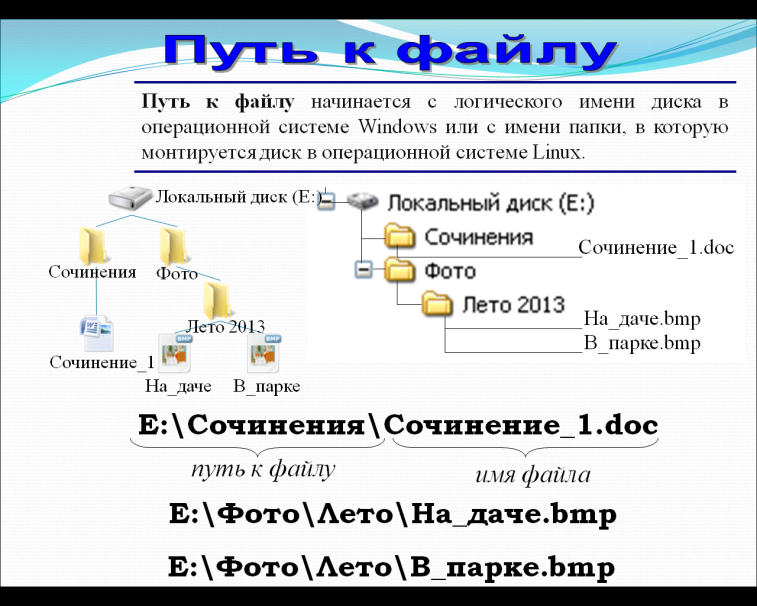 Установить соответствие (слайд 15)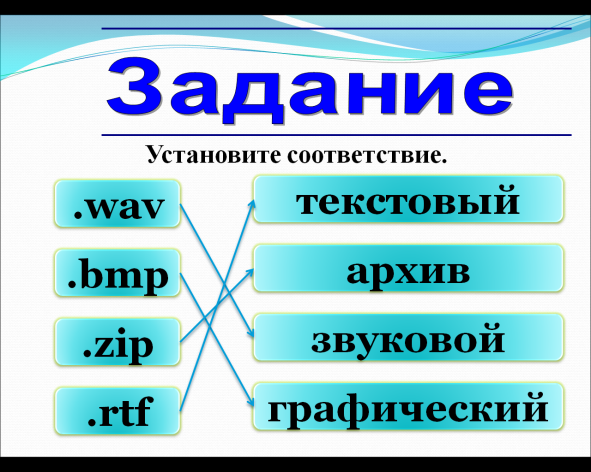 Работают с учебником, делают записи в тетради.Учащиеся записывают типы файлов.Учащиеся заполняют таблицу в оценочном листе и делают проверку.формирование готовности к самообразованию;Выделение важной информации,сотрудничество с учителем и сверстниками,  умение слушать;умение структурировать знания4Физминутка1 мин(слайды 16-22)Учащиеся выполняют упражненияСамоорганизация,саморегуляция5Закрепление10 минПрактическая работа на компьютерах. (слайд 23)Выполнение задания (слайд 24)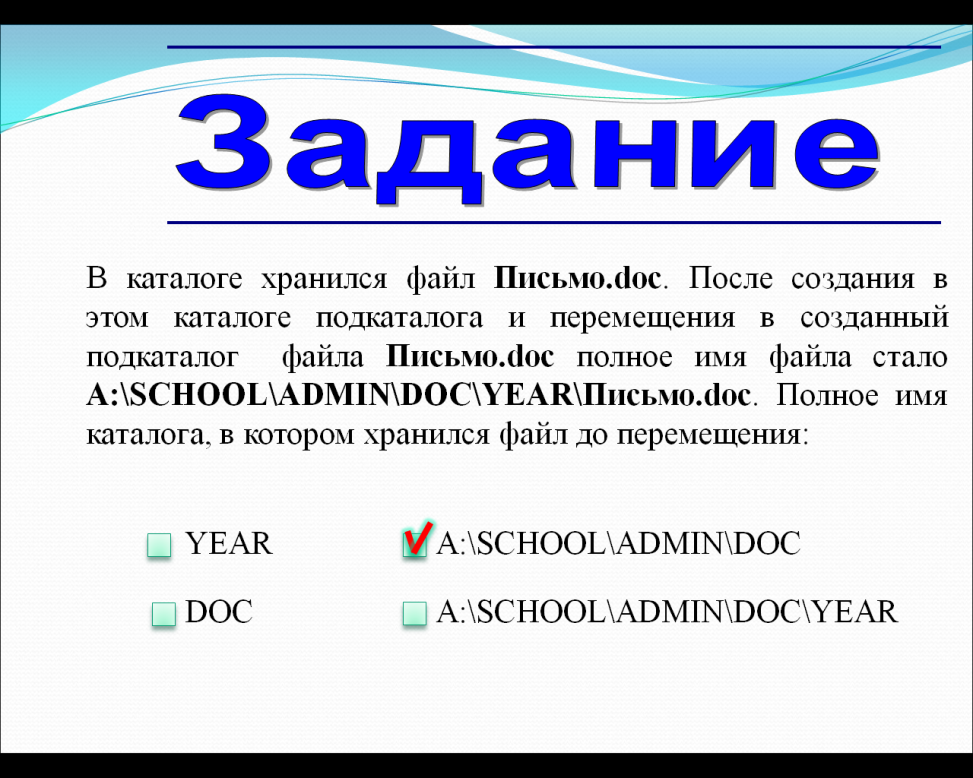 Выполнение задания (слайд 25)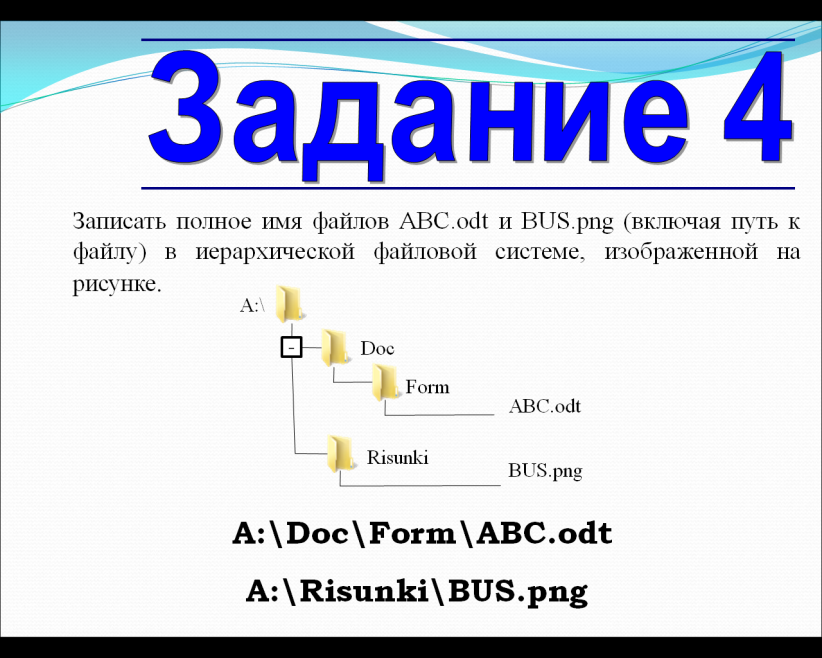 Выполняют практическую работу.Умение определять наиболее рациональ-ную последователь-ность действий; самоорганизация, самоопределение, умение планировать последовательность действий для достижения цели.6Домашнее задание2 мин§11 читать, задания дифференцированные (приложение 6), (слайд 26)Самоопределение,взаимодействие с учителем7Итог урока (рефлексия деятельности)2 минКакие понятия мы сегодня с вами изучили?Украсьте дерево плодом, исходя из обозначения цвета. (слайд 27)Рефлексия «ДЕРЕВО»Красное яблоко – урок очень интересный, мне всё понравилось.Жёлтое яблоко – мне понравился урок, но я не со всем справился.Полосатое яблоко – я со всем справился, но урок был не очень интересный.Зелёное яблоко – было скучно, я ничего не выполнил.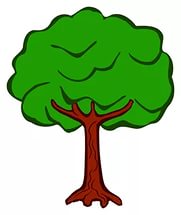 файл, тип файла, полное имя файла, путь к файлу, каталог, дерево и иерархическая структура.Умение формулиро-вать собственное мнение;саморегуляция эмоциональных и функциональных состояний№Название ресурсаФорма предъявления информации Гиперссылка на ресурс, обеспечивающий доступ к ЭОРКаким образом ресурс может использоваться на уроке?Все, что вам понадобится1Мультимедий-ная презентацияслайдыПрезентация «Файлы и файловые структуры»Каждый этап урока сопровождается демонстрацией слайдовПроектор, экран, ПК, интерактивная доска2